The book can be downloaded using the link below(99+) GLOBAL EDITION Financial Markets and Institutions NINTH EDITION | Abobakar Ahmed - Academia.edu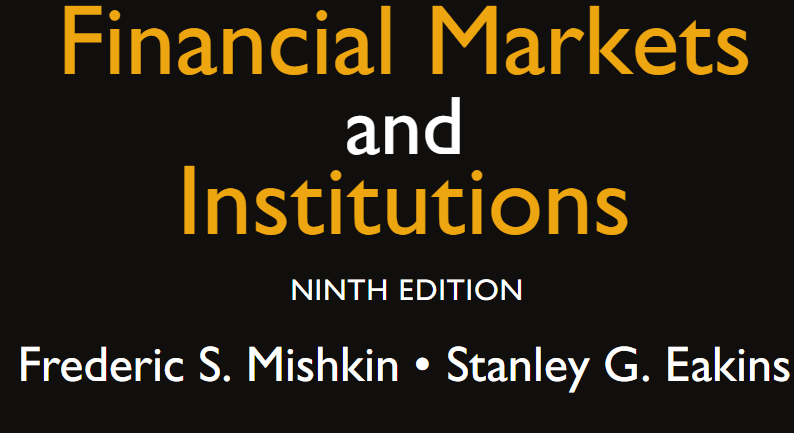 